ОСНОВЫ ЭЛЕКТРИЧЕСКОГО ОСВЕЩЕНИЯПрограмма, методические указания и контрольные заданиядля студентов заочной формы обучения инженерно-технических и технологических направленийОБЩИЕ МЕТОДИЧЕСКИЕ УКАЗАНИЯПроцесс изучения дисциплины «Основы электрического освещения» состоит из следующих этапов:проработка установочных и обзорных лекций;самостоятельная работа над учебниками и учебными пособиями;выполнение контрольной работы;прохождение лабораторного практикума;сдача зачета.При самостоятельной работе над учебным материалом необходимо:составлять конспект, в котором записывать законы и формулы, вы- ражающие эти законы, определения основных понятий и явлений;изучать курс систематически, так как в противном случае материал будет усвоен поверхностно;пользоваться каким-то одним учебником или ограниченным числом учебников и пособий, чтобы на утрачивалась логическая связь между от- дельными вопросами.Контрольная работа позволяет закрепить теоретический материал курса. Решение задач контрольной работы является проверкой степени ус- воения студентом теоретического курса, а рецензии на работу помогает ему доработать и правильно освоить различные разделы курса. Перед вы- полнением контрольной работы необходимо внимательно ознакомиться с примерами решения задач по данной контрольной работе, уравнениями и формулами, а также со справочными материалами и таблицами, приведен- ными в конце методических указаний. Прежде, чем приступить к решению той или иной задачи, необходимо хорошо понять ее содержание и постав- ленные вопросы.Контрольная работа содержит пять задач. Вариант задания контроль- ной работы определяется в соответствии с последней цифрой шифра (но- мера зачетки) по таблице вариантов для контрольной работы.При выполнении контрольной работы необходимо соблюдать сле- дующие правила:указывать на титульном листе номер контрольной работы, наиме- нование дисциплины, фамилию и инициалы студента, шифр и домашний адрес;контрольную работу следует выполнять аккуратно, оставляя поля для замечаний рецензента;задачу своего варианта переписывать полностью, а заданные вели- чины выписать отдельно, при этом все числовые величины должны быть переведены в одну систему единиц;для пояснения решения задачи там, где нужно, аккуратно сделать чертеж;решение задачи и используемые формулы должны сопровождаться пояснениями;в пояснениях к задаче необходимо указывать те основные законы и формулы, на которых базируется решение данной задачи;к контрольной работе необходимо указывать библиографический список с указанием учебников, которые использовались при решении задач.Таблица вариантовГРУППА ЭЭ3 –71сПРИМЕРЫ РЕШЕНИЯ ЗАДАЧПример 1. Конторское помещение высотой 3,8 м освещается светиль- никами Люцетта цельного стекла. Требуется определить высоту подвеса светильника над рабочей поверхностью, если последняя имеет высоту от пола hp=0,8 м.Решение. Высота потолка над рабочей поверхностью определится разностью  . Расстояние светильника от потолка в этом случае будет: , поскольку рекомендуемое отношение расстояния светильника от потолка к высоте потолка над рабочей поверх-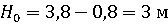 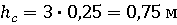 ностью  . Высота светильника над полом   соответственно 3,05  м,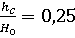 что удовлетворяет требованиям ограничения ослепленности (таб.4), со- гласно которым минимально допустимая высота подвеса над полом долж- на быть	(для ламп мощностью 200 и менее вт). Искомая ве-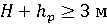 личина Н (расстояние от светильника до рабочей поверхности) найдется, как	=3- 0,75=2,25 м.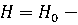 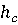 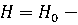 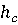 Пример 2. Помещение шихтового двора мартеновского цеха освеща- ется светильниками  , подвешенными на высоте  над рабочей по- верхностью. Размеры шихтового двора по ширине a=18 м и по длине b=60 м. Светильники размещены равномерными рядами по пролету шихтового двора. Требуется определить коэффициент использования осветительной установки, если стены и потолок темные: .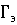 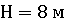 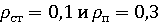 Решение. Показатель помещения  определяется согласно уравнению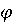  ,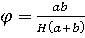 где a и b –ширина и длина освещаемого помещения;H	-	высота подвеса светильника над рабочей поверхностью (пол шихтового двора).Следовательно, .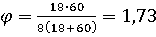 Из таблицы 10 для случая  найдем для двух значе- ний показателя помещения, ближайших к значению 1,73, коэффициенты использования осветительной установки:для  ,  для  . Приближенно можно считать .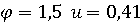 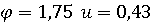 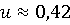 Пример 3. Освещение помещение размером 22х12=264 м2 и высотой 4,3 м осуществляется светильниками Ум, размещенными в три ряда по ши- рине помещения на расстоянии 5 м. (общее количество ламп - 15). Высота подвеса светильников над рабочей поверхностью H=2,8 м. Коэффициент отражения потолка  и стен  Напряжение осветительной сети u=220 в. Требуется подсчитать расчетное значение освещенности над рабочей поверхностью и мощность ламп установки при условии нормиро-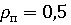 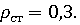 ванной освещенности   (разряд III, подразряд б табл.3) и коэф- фициент запаса k=1,5.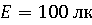 Решение. При заданных условиях показатель помещения.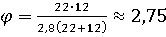 Коэффициент использования находим по таблице 10: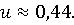 Поправочный коэффициент  определяем по табл. 7.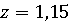 Подставляя полученные данные в  формулу    , определяем световой поток каждой лампы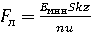 .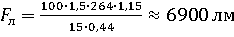 По таблице 1 находим лампу, удовлетворяющую световому потоку. При напряжении 220 в наиболее подходит лампа 500 вт со световым пото- ком 8000 лм. Тогда расчетная освещенность находится по формуле: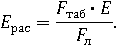 Подставляя числовые данные, получим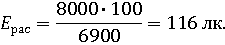 Полученная расчетная освещенность близка к нормированному значе- нию.Подсчитаем мощность ламп установки: вт.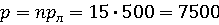 Пример 4. Требуется осветить литейный цех площадью 80х39=3120м2 (рис.1) . Высота цеха от пола до нижнего края фермы перекрытия равна 7м. Напряжение сети 220 в. Нормированная освещенность E=50 лк (разряд VII табл. 3).Решение. Требование достаточно большой горизонтальной освещен- ности и сравнительно небольшая высота цеха позволяют выбрать светиль- ник  . Наличие мостового крана и большая ширина цеха по сравнению c высотой заставляют применить вариант расположения светильников над краном на ферменных стяжках.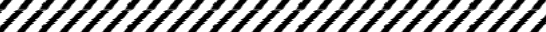 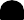 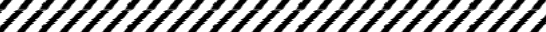 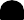 Рис.1. Литейный цех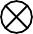 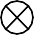 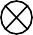 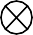 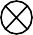 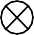 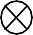 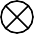 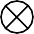 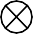 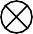 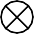 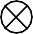 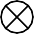 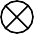 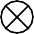 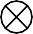 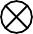 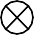 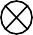 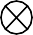 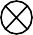 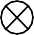 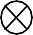 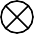 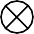 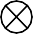 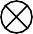 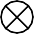 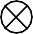 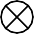 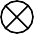 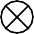 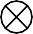 Световой центр светильника при этом будет расположен примерно на 0,5 м ниже края фермы, принимая во внимание, что в литейном цехе рабо- та ведется на уровне пола, определим высоту подвеса светильника над ра- бочей поверхностью:.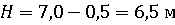 Находим показатель помещения.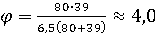 Коэффициент    использования     для     темных     стен     и     потолка () определяется из таблицы 10:.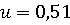 Для размещения светильников по цеху определим наивыгоднейшее расстояние между светильниками при выбранной   высоте подвеса из   табл. 6:а) для прямоугольного размещения  б) для шахматного размещения .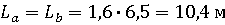 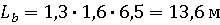 Зная наивыгоднейшее расстояние между светильниками, можно наме- тить возможные варианты, которых в нашем случае имеется два:а) расположение прямоугольное по пять светильников на ферме с рас- стоянием    между    светильниками    поперек    цеха	    при (расстояние от стен) и вдоль цеха   (через одну ферму). Всего в цехе имеется 15 ферм потолочного перекрытия на расстоянии 7 м между ними. В данном варианте светильники подвешиваются по 5 шт на ферму через одну. Следовательно, общее число светильников n=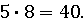 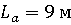 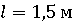 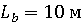 б) расположение по вершинам ромба по четыре светильника на одной ферме с    и по три светильника на другой с . Число светильников при этом варианте n=32+21=53.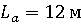 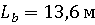 Световой  поток  лампы    определим, принимая коэффициент запаса  (табл. 5) и коэффициент z=1,2 (табл.7):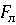 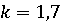 по первому варианту ;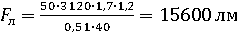 по второму варианту .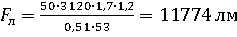 По табл. 1 находим лампы, удовлетворяющие различным потокам для обоих вариантов при напряжении 220в. Для первого варианта подходит лампа 1000 вт со световым потоком 18000 лм и для второго 750 вт со све- товым потоком 12980 лм.Следовательно, расчетная освещенность будет равна для первого варианта 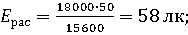 для второго варианта 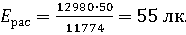 Полная мощность осветительной установки (удельная мощность) для первого варианта  , соответственно удельная мощ-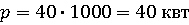 ность .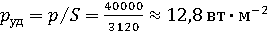 Полная и удельная мощности для второго варианта соответственнобудут    и .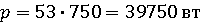 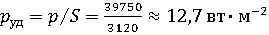 Принимая во внимание практически одинаковую мощность вариан- тов, несколько большую расчетную освещенность в первом варианте и значительное меньшее число светильников в том же варианте, следует ос- тановиться на первом варианте с прямоугольным размещением 40 све- тильников.Пример 5. Требуется осветить читальный зал библиотеки площадью 12,5х10,5131 м2 . Высота зала H=6 м, потолок светлый  и стены . Напряжение сети 220 в.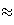 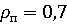 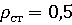 Решение.   Применяя   люминесцентные   лампы,   выбираем согласноСНИП, освещенность Е=300 лк и коэффициент запаса k=1,5. Для обеспече-ния более правильной передачи цвета лица выбираем лампы типа ТБС. Для обеспечения рассеянного освещения читальных залов выбираем светиль- ник подвесной типа АОД. Располагая светильники над столами, разме- щенными поперек зала, получим пять сплошных рядов двухламповых све- тильников.При выборе ламп ТБС-40 каждый ряд длиной 10 м будет состоять из 8 светильников с общим числом ламп . Для ламп ТБС-30 при 11 светильниках в каждом ряду длиной 10,25 м, число ламп в ряду бу- дет равно .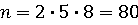 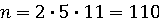 Для   обеспечения  достаточной  равномерности	освещения потолкапримем расстояние светильника от потолка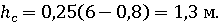 Следовательно, высота подвеса светильника над столом будет: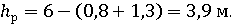 Показатель помещения определим согласно уравнению ,где a и b –ширина и длина освещаемого помещения;H	- высота подвеса светильника над рабочей поверхностью.Следовательно, 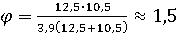 Коэффициент использования определим по табл. П-9..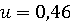 При расположении сплошных  рядов  светильников на  расстоянии   при  высоте  их  подвеса  над  поверхностью  стола    и светлом потолке можно принять . Световой поток каждой лампы оп- ределим, пользуясь уравнением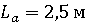 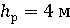 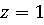 ,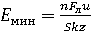 где  - минимальная освещенность, выбранная по нормам;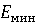 k	- коэффициент запаса;S	- площадь пола;n	- число ламп;u	- коэффициент использования установки;           - световой поток лампы.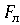 для ламп ТБС-30	для ламп ТБС-40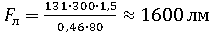 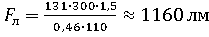 В соответствии с фактическими потоками ламп ТБС (табл.2) получим расчетное значение освещенности 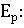 для ламп ТБС-30	для ламп ТБС-40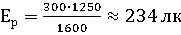 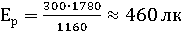 Удельной мощностью p принято называть мощность осветительной установки помещения, отнесенную к единице площади его пола: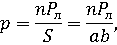 для ламп ТБС-30	для ламп ТБС-40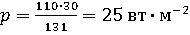 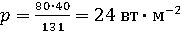 Меньшая удельная мощность, большая освещенность при меньшем количестве светильников в установке с лампами ТБС-40 позволяют вы- брать этот вариант.ЗадачиРасположить светильники типа Глубокоизлучатель эмалированный по скрапному   двору мартеновского цеха, имеющему высоту над полом   H =12м, ширину a=28 м и длину b=90 м. По длине цеха через 6 м располо- жены стропильные фермы, поддерживающие кровлю. В скрапном дворе имеется мостовой кран, у  которого  высота  тележки  над  уровнем  пола  H =11м.Выбрать высоту подвеса светильника типа Люцетта цельного стек- ла для освещения конторского помещения с H = 4,3м. Высота рабочей по- верхности над полом hp= 0,8 м.Определить коэффициент использования осветительной установки для скрапного двора (задача 1), если коэффициенты отражения стен и по- толка .Определить коэффициент использования осветительной установки,выполненной светильниками рассеянного света типа АОД в помещении чертежной размером 15х25 м и высотой H = 4,2м. светильники расположе- ны на высоте H = 2,5 м над уровнем рабочей поверхности при высоте по-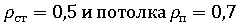 Подсчитать необходимую мощность ламп в осветительной установ- ке конторского помещения (a= 12 м , b=30 м, H = 4 м, hp= 0,8 м), выпол- ненной светильниками АОД с люминесцентными лампами БС, коэффици- енты отражения стен .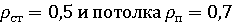 Выбрать освещенность, тип светильника, разместить светильники иподсчитать необходимую мощность ламп в литейном цехе размером 40х12 м и высотой от пола до ферменных стяжек H = 10 м. Стены и потолок – темные. Помещении литейного цеха имеется мостовой кран, расположен- ный на высоте H = 9,3 м над полом. Рабочие поверхности располагаются в плоскости пола. Расстояние между фермами 6 м.Определить необходимую мощность в предыдущем примере мето- дом ватт и сравнить полученные результаты.Определить отраженную составляющую коэффициента использо- вания для светильника Люцетта цельного стекла в условиях: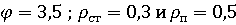 .Построить семейство пространственных кривых равной освещенно- сти для светильника Универсаль с затенителем.Определить отраженную составляющую коэффициента использо- вания установки со светильниками Универсаль с затенителем для показа- теля      помещения            и коэффициента отражения стен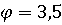 .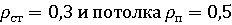 Рассчитать среднюю освещенность пола в установке, выполненной светильниками типа ОД с двумя лампами БС-40. Светильники расположе- ны   в   помещении   размерами    a   =   12м   и    b   =   15м    на   высоте над полом H = 3,5 м. Общее число светильников в помещении n=30 шт. При расчете принять коэффициент запаса k=1,5.Для обеспечения средней горизонтальной освещенности  создана осветительная установка, выполненная светильниками типа ОД с люминесцентными лампами БС. Требуется рассчитать потреб- ную мощность, принимая коэффициент запаса k=1,5. Коэффициенты отра- жения  потолка  Размеры освещаемого помеще- ния: S=60 м2 , a = 12м и 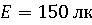 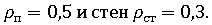 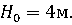 Рассчитать потребную мощность установки (задача 12), если онавыполнена светильниками Универсаль без затенителя. Сравнить получен- ную мощность с мощностью установки, выполненной люминесцентными лампами.Пользуясь пространственными кривыми равной освещенности светильника Бета, определить размер пятна с минимальной горизонталь- ной освещенностью     при коэффициенте запаса k=1,5. Высота расположения светильника над плоскостью расчета H = 0,3 м и мощность лампы 25 вт.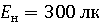 Пользуясь табл. 8 и 9 для приближенных расчетов мощности осве- тительной установки, произвести сравнение значений мощности для осве-тительных	установок, выполненных лампами накаливания и люминес- центными лампами.Таблица 1Световые и электрические параметры нормальных осветительных ламп накаливанияТаблица 2Световые и электрические параметры люминесцентных ртутных ламп низкого давленияП р и м е ч а н и е . В обозначении типа ламп буквы характеризуют их цветность: БС – белый свет, ДС – дневной свет, ТБС – теплый белый свет, ХБС – холодный белый свет. Цифра после букв соответствует номинальной мощности лампы.Таблица 3Наименьшая освещенность на рабочих поверхностях в производственных помещенияхТаблица 4Наименьшая высота подвеса над полом светильников с лампами накаливанияТаблица 5Значение коэффициентов запасаТаблица 6Наивыгоднейшие значения отношений расстояниямежду светильниками к высоте подвеса над рабочей поверхностью для различных светильниковП р и м е ч а н и е. Вследствие того, что наивыгоднейший вариант размещения оп- ределялся по минимуму установленной мощности, рекомендованные в таблице отноше- ния L/H не определяет наиболее равномерного распределения светового потока на ра- бочей поверхности. Уменьшение световой отдачи за счет применения ламп меньшей мощности при уменьшении L/H несколько снижает экономическую ценность варианта с уменьшенным значением L/H	с-вещенности.Таблица 7Значение коэффициента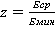 Таблица 8Значение удельной мощности, вт/м2 в установках общего равномерного освещенияПродолжение таблицы 8Примечание и пояснения:Необходимая мощность одной лампы определяется умножением удельной мощности на площадь и деление на число ламп.Таблица составлена для нормальных ламп 220 в и коэффициента запаса 1,3 (а при люминесцентных лампах 1,5). При использовании ламп 127в и биспиральных удельную мощность следует уменьшать на 15%; при коэффициенте запаса 1,5 - увели- чивать на 15%.Таблица 9Кривые распределения света силы света светильников с условной лампой F=1000 лмТаблица 10Коэффициенты использования осветительных установокОСНОВНАЯ ЛИТЕРАТУРАСправочная книга по светотехнике / Под ред. Ю.Б.Айзенберга, М.: Знак. – 972 с, 2006.Кнорринг Г.М., Справочник для проектирования электрического освещения.ДОПОЛНИТЕЛЬНАЯ ЛИТЕРАТУРА1. В.В.Мешков, И.И.Соколов Курс осветительной техники, Госэнергоиздат, 2003.136101214224681033579114468101255791113668101214779111315812345923456103456711161181412296101213431013111478951515456791636481417431013111878951519456792036481421128413226391012232911135243458152523456следнейнадполомhp=0,85м.Коэффициентыотражениястен.Номинальные значенияНоминальные значенияНоминальные значенияНоминальные значенияПредельные значенияПредельные значенияПредельные значенияПредельные значенияНапряжение, вМощность, втСветовой поток, лмСветовая отдача, лм/втМощность, вт не болееСветовой поток, лм не менееСветовая отдача, лм/вт не менееСредняя продолжи- тельность горения, ч110 и 12710152540607510015020030040050075010007012522838066091513202280320051607000910014250195007,08,39,19,511,012,213,215,216,017,217,518,219,019,510,816,227,043,264,781,010816221632443254081010805611020830454876010951895266042805820755511820162006,157,38,08,359,911,011,913,714,415,515,7516,417,117,61 0002201525406075100150200300400500750100010119834054069810501845266043506000800012980180006,77,98,59,09,310,512,313,314,515,016,017,318,016,227,043,264,881,0108162216324432540810108080,6158,52724325808701530221036204980663010750149405,96,957,57,98,359,411,111,9513,0513,514,415,616,21 000Типы лампНоминальные давленияНоминальные давленияНоминальные давленияНоминальные давленияСредняя про- должи- тельность го- рения,чТипы лампНапряжение сети, вМощность,втСветовой поток,лмСветовая от- дача, лм/втСредняя про- должи- тельность го- рения,чДС-15ХБС-151271549032,63000БС-15ТБС-151271556050037,333,33000ДС-20ХБС-201272070035,03000БС-20ТБС-201272080070040,035,03000ДС-30ХБС-3022030116038,63000БС-30ТБС-30220301400125046,641,63000ДС-40ХБС-4022040170042,53000БС-40ТБС-40220401920178048,044,53000ДС-80 БС-80ТБС-802208030403440320038,043,040,03000Характери- стика рабо- тыРазмер  объекта раз- личения, ммРазряд работыподразрядКонтраст  объекта с фономфонНаименьшая освещенность,лкНаименьшая освещенность,лкНаименьшая освещенность,лкНаименьшая освещенность,лкХарактери- стика рабо- тыРазмер  объекта раз- личения, ммРазряд работыподразрядКонтраст  объекта с фономфонПри люми- несцентныхлампахПри люми- несцентныхлампахПри лампах накаливанияПри лампах накаливанияХарактери- стика рабо- тыРазмер  объекта раз- личения, ммРазряд работыподразрядКонтраст  объекта с фономфонКомбиниро- ванное осве- щениеОдно общее освещениеКомбиниро-ванное осве- щениеОдно общее освещениеОсобо точная0,1 именееIаМалыйТемный30007501500300Особо точная0,1 именееIбМалый СреднийСветлый Темный20007501000300Особо точная0,1 именееIвСреднийБольшойСветлыйТемный1500500750300Особо точная0,1 именееIгБольшойСветлый750300400150Высокой точностиБолее 0,1 до0,3IIаМалыйТемный20007501000300Высокой точностиБолее 0,1 до0,3IIбМалый СреднийСветлый Темный1000400500150Высокой точностиБолее 0,1 до0,3IIвСреднийБольшойСветлыйТемный750200400100Высокой точностиБолее 0,1 до0,3IIгБольшойСветлый50015030075точнаяБолее 0,3 до1IIIаМалыйТемный1000300500150точнаяБолее 0,3 до1IIIбМалый СреднийСветлый Темный750200400100точнаяБолее 0,3 до1IIIвСреднийБольшойСветлыйТемный50015030075точнаяБолее 0,3 до1IIIгБольшойСветлый40015020050Малой точностиБолее 1 до10IVаМалыйТемный15015015050Малой точностиБолее 1 до10IVбМалый СреднийСветлый Темный15015015050Малой точностиБолее 1 до10IVвСредний БольшойСветлый Темный10010010030Малой точностиБолее 1 до10IVгБольшойСветлый10010010030Характеристика светильникаНаименьшая высота подвеса, м, примощности лампыНаименьшая высота подвеса, м, примощности лампыСветильник с диффузными отражателями с за-щитным углом от 10 до 300 без рассеивателей34То же с защитным углом более 300Не ограничивается3Светильники с диффузными отражателями,снабженные рассеивателями, а также светильники без отражателей с рассеивателями:а) с коэффициентом пропускания до 80%в зоне 0-90034с коэффициентом пропускания до 55%в зоне 60-900б) с коэффициентом пропускания до 55%в зоне 0-9002,53Светильники с зеркальными отражателями:а) глубокого излучения2,53б) широкого излучения46Открытые лампы с колбой из матированногостекла46Характеристика объектаКоэффициент запа-саКоэффициент запа-саСрок чистки светильников не режеХарактеристика объектаЛюминес- центные лам- пыЛампы накаливанияСрок чистки светильников не режеПомещения с большим выделением пыли, дыма, копоти (цементные заводы, литейные, кузницы, трепальные отделения текстильных фабрик и пр.)2,01,74 раза в месяцПомещения со средним выделением пыли, дыма, копоти (ткацко-прядильные фабрики, механи- ческие цехи и пр.)1,81,53 раза в месяцПомещения с малым выделением пыли (сбороч- ные цехи приборостроительной промышлен- ности, электровакуумное производство, кон- торы, конструкторские бюро и пр.)1,51,32 раза в месяцОткрытые пространства1,51,33 раза в годТип светильникаL/HL/HL/HL/HПредельная ширина поме- щения, при ко- торой целесо- образно одно- рядное разме- щениеТип светильникаМногорядное расположениеМногорядное расположениеОднорядное расположениеОднорядное расположениеПредельная ширина поме- щения, при ко- торой целесо- образно одно- рядное разме- щениеТип светильниканаивыгодейшеемаксимально до- пустимоенаивыгоднейшеемаксимально до- пустимоеПредельная ширина поме- щения, при ко- торой целесо- образно одно- рядное разме- щениеНаружного освещения СПО, шар опаловый, плафон фарфоро- вый ФМ и пылеводозащищенныйВПН2,33,21,92,51,3 HУниверсаль1,82,51,82,01,2 HЛюцетта цельного стекла,	глубо- коизлучатель эмалированный1,61,81,51,81,0 HГлубокоизлучатель зеркальный1,21,41,21,40,75 HСветильники открытые с люми- несцентными лампами типов ОД, ОДО, ТН и др.1,41,5---То же с экранизирующей	ре- шеткой1,2 – 1,31,4---Тип светильникаТип светильникаГэУ и УмЛцШ0Значение коэффи- циента zДля экономически обоснованного разме- щения светильников1,21,151,11,05Отношение L/H, обеспечивающее достаточную равномерностьОтношение L/H, обеспечивающее достаточную равномерность0,9-1,21,2-1,51,2-1,31,5-2,0Тип светильникаВысота подвеса, мОсвещенность, лкПлощадь, м2Площадь, м2Площадь, м2Площадь, м2Тип светильникаВысота подвеса, мОсвещенность, лк10-2525-5050-150Свыше 150Универсаль без рассеивателяи3-410203050756,010,313,621294,67,71116223,65,9812173,25,271115Глубокоизлучатель эмалированный4-610203050757,4131828405,18,71219273,568,713192,64,76,610156-81020305075-----61115243647,310,516242,85,171117Универсаль с рассеивателем и2-310203050756,6121624335,191117254,47,59,4152246,88,51319Люцетта цельного стекла (при среднем значении коэффициента отражения стен и потолка3-410203050757,7131727415,99,81321304,37,29,915223,96,38,513191096,85,24,4Фарфоровый, НОБ2-32030162211168,9137,71и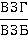 без отражателя5037272219ибез отражателя3-410203050122334577,81421355,71116274,58,41220Люцетта цельного стекла (светлые стены и потолок)2-410203050751005,810142129394,68111621283,76,58,71318243,25,77,3111520Шар молочного стекла (светлые стены и потолок)2-410203050751008,515213248646,3111625385058,61220304046,99,7162432Светильники типа:ОД и ОДР с лампами БС (30,40 и 80 вт)2-37510015020030050079,514,519,529496811,515,52338571013,520344,568,511,517,529Светильники типа:ОД и ОДР с лампами БС (30,40 и 80 вт)3-4751001502003005001013192538636,59131826445,53811,515,523384,56,59,512,51931Светильники типа:ОД и ОДР с лампами БС (30,40 и 80 вт)4-67510015020030050014,5192938589591218,524,536,5616,5913,51826,544571013,520,533,5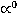 УУмГэГзСПО-300ВЗГ сотра- жате- лемЛцШоП1Фм023517716339213513014163834405234177269436133132142638490515229174259378128162144648482152520616223736112514114463847425351851422143821191171466283733545167121179265111981336176774555140100919010370886072805565114763019337515967746575164212-86175058627175853111-784465655718590060-722455553709095-3--6104554507095105-0--29-47534368105115----3-47503766115125----0-47473266125135------45442766135145------40422258145155------37381718155165------3734113165175------363383175ГэГэГэУУУУмУмУмВЗГ с отражате-лемВЗГ с отражате-лемВЗГ с отражате-лемГз зеркальнаялампаГз зеркальнаялампаГз зеркальнаялампаФм с матирован-ным стекломФм с матирован-ным стекломФм с матирован-ным стекломPп, %305070305070305070305070305070305070Pст, %103050103050103050103050103050103050ϕКоэффициент использованияКоэффициент использованияКоэффициент использованияКоэффициент использованияКоэффициент использованияКоэффициент использованияКоэффициент использованияКоэффициент использованияКоэффициент использованияКоэффициент использованияКоэффициент использованияКоэффициент использованияКоэффициент использованияКоэффициент использованияКоэффициент использованияКоэффициент использованияКоэффициент использованияКоэффициент использования0,5192125212428141721111317263035810170,62427312730341922261518213437421114170,72931343235382326291821244043481417240,83234373538412628322223264447521519260,93436393840442830342325274850541721281,03638404042453032352426285053561423301,13739414244463133362527295254581924311,253941434445483335372628315457602025341,54143464648513536402830325759642329371,754344484850433739413031345962662531412,04446495052553940433133356265682633422,254648515254564042453334366567712835442,54849525455594244463435386769733036463,04951535557604345473536396870753139493,55052545658614446483637407072763441504,05152555759624547493738417173773643545,0525457586063464851383942727579384556